Szanowny Mieszkańcu!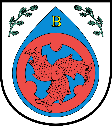 Wszystkie dane uzyskane poprzez niniejszą ankietę posłużą opracowaniu dokumentu pn. „Plan Gospodarki Niskoemisyjnej dla Gminy Bierzwnik – aktualizacja”. Przekazane informacje zostaną wykorzystane wyłącznie do oszacowania wielkości emisji gazów cieplarnianych oraz opracowania Planu i nie będą udostępniane publicznie. Opracowania będą zawierać jedynie zestawienia i wnioski z analizy zebranych informacji.Dziękujemy za wypełnienie ankiety !Rodzaj budynku: (zakreśl tylko jedną odpowiedź)Budynek jednorodzinnyBudynek wielorodzinnymMieszkanie w budynku wielorodzinnymInny jaki? …………………………………………………Rok budowy: .............................................................Rok budowy: .............................................................Czy ściany budynku są ocieplone? (zakreśl tylko jedną odpowiedź)TakNieCzy dach/strop jest ocieplony? (zakreśl tylko jedną odpowiedź)TakNieCzy dach/strop jest ocieplony? (zakreśl tylko jedną odpowiedź)TakNieRodzaj okien w budynku: DrewnianePCVInne:………………………………………………………Stan okien w budynku: (zakreśl tylko jedną odpowiedź)Stan okien w budynku: (zakreśl tylko jedną odpowiedź)Rodzaj okien w budynku: DrewnianePCVInne:………………………………………………………Bardzo dobryDobryŚredniZłyPowierzchnia ogrzewana budynku/mieszkania:………………………………………………………… [m2]Sposób ogrzewania pomieszczeń: (zakreśl tylko jedną odpowiedź)Ogrzewanie indywidualne (np. kocioł, piec)Kotłownia osiedlowaCiepło sieciowe (z przedsiębiorstwa cieplnego)Sposób ogrzewania pomieszczeń: (zakreśl tylko jedną odpowiedź)Ogrzewanie indywidualne (np. kocioł, piec)Kotłownia osiedlowaCiepło sieciowe (z przedsiębiorstwa cieplnego)Rodzaj stosowanego paliwa do ogrzewania pomieszczeń: węgielekogroszek drewno kawałkowe pellet/brykiet gaz przewodowy (sieć)gaz płynny (butla/zbiornik)olej opałowy energia elektrycznaciepło sieciowe/kotłownia osiedlowainne – jakie?.............................………………..…….Przybliżone zużycie paliwa do ogrzania budynku/mieszkania przez rok:       Proszę podać wartość wraz z jednostką        [np. ton/rok lub m3/rok lub kWh/rok lub GJ/rok]…………………………………………..………………………………………….…………………………………………..……………..…………….…………………………………………..…Przybliżone zużycie paliwa do ogrzania budynku/mieszkania przez rok:       Proszę podać wartość wraz z jednostką        [np. ton/rok lub m3/rok lub kWh/rok lub GJ/rok]…………………………………………..………………………………………….…………………………………………..……………..…………….…………………………………………..…Przybliżone zużycie energii elektrycznej przez rok:  [kWh/rok]  lub ew. kwotę za zużycie na rok Proszę podać wartość wraz z jednostką    ...................................................................Czy planowane są prace termomodernizacyjne budynku do 2030 roku?NIETAK – docieplenie ścian / dachuTAK – wymiana okien / drzwi TAK – wymiana źródła ciepłaTAK – modernizacja instalacji grzewczejTAK – inne (jakie?) …………………………………………Czy planowane są prace termomodernizacyjne budynku do 2030 roku?NIETAK – docieplenie ścian / dachuTAK – wymiana okien / drzwi TAK – wymiana źródła ciepłaTAK – modernizacja instalacji grzewczejTAK – inne (jakie?) …………………………………………Czy korzystają Państwo z odnawialnych źródeł energii? NIETAK - kolektory słoneczneTAK - panele fotowoltaiczneTAK - pompy ciepłaTAK - instalacje wiatroweTAK – inne (jakie?) …………………………………………Czy planowane jest korzystanie z instalacji odnawialnych źródeł energii? NIETAK - kolektory słoneczneTAK - panele fotowoltaiczneTAK - pompy ciepłaTAK - instalacje wiatroweTAK – inne (jakie?) …………………………………………Czy planowane jest korzystanie z instalacji odnawialnych źródeł energii? NIETAK - kolektory słoneczneTAK - panele fotowoltaiczneTAK - pompy ciepłaTAK - instalacje wiatroweTAK – inne (jakie?) …………………………………………Ile jest samochodów w gospodarstwie domowym? [szt.].................................................................................................Rodzaj paliwa używany w samochodzie:BenzynaDieselLPGInne (jakie?) ……………………………………………….……………………Rodzaj paliwa używany w samochodzie:BenzynaDieselLPGInne (jakie?) ……………………………………………….……………………Średnia miesięczna odległość pokonywana jednym samochodem w granicach administracyjnych Gminy:  [km - wartość przybliżona]                                                                                                      ………………………………………………………………………………………………………………………………………………………………………………………………………………….…Średnia miesięczna odległość pokonywana jednym samochodem w granicach administracyjnych Gminy:  [km - wartość przybliżona]                                                                                                      ………………………………………………………………………………………………………………………………………………………………………………………………………………….…Średnia miesięczna odległość pokonywana jednym samochodem w granicach administracyjnych Gminy:  [km - wartość przybliżona]                                                                                                      ………………………………………………………………………………………………………………………………………………………………………………………………………………….…